Helse- og omsorgsdepartementet Postboks 8011 Dep.0030 OSLO	Vår ref:				Dato: 	MLV				29.09.2020	Svar på høring - forslag til endringer i apotekloven § 6-6Diabetesforbundet viser til høring med forslag til endringer i apotekloven § 6-6. Vi takker for muligheten til å bidra med våre helsefaglige innspill til den foreslåtte lovendringen. Diabetesforbundet stiller seg positiv til en lovendring der biotilsvarende legemidler kan omfattes av bytteordningen i apotek, da dette kan bidra til lavere legemiddelpriser. Forutsetningen for at vi stiller oss bak lovforslaget er at alle nødvendige pasientsikkerhetshensyn blir ivaretatt.Personer med diabetes vil bli påvirket av lovendringen når de blir tilbudt biotilsvarende insulinpreparater som en del av bytteordningen. Vi legger til grunn at legemiddelverket har foretatt en grundige vurderinger i de tilfeller der det åpnes opp for at biotilsvarende legemidler inkluderes i bytteordningen, og at dette derfor er medisinsk forsvarlig. Det vil si at biotilsvarende insulinpreparater virker likt og oppleves som tilsvarende for pasienten. For personer med diabetes er det kritiske aspektet hvorvidt ulike insuliner gjør at symptomer på hypoglykemi oppleves annerledes. Diabetesforbundet er bekymret for hvordan den foreslåtte lovendringen vil påvirke pasientenes administrasjon av insulin. Nye medisiner kommer i ny forpakning, med andre penner som kan inneholde et annet styrkeforhold. Bruk av andre og nye insulinpenner krever derfor informasjon og opplæring. Vanligvis skjer dette i helsetjenesten, med denne lovendringen må apotekene få ansvaret for dette.For diabetespasienten kan nye og flere medisiner føre til feilbruk og i verste fall dobbeltbruk av insulin. En alvorlig svakhet, spesielt for et så viktig preparat som insulin, er at byttet skjer på apoteket uten at melding går tilbake til forskrivende lege. Det kan få alvorlige helsekonsekvenser og i verste fall lede til død. Lovendringen fordrer derfor at ikke bare forskrivende lege og helsepersonell, men også apotekene, tar et større ansvar for å sikre riktig bruk av medisiner, kontrollere medisinlister og unngå dobbeltbruk, enn i dag.  Diabetesforbundet mener at foreskrivende lege må kunne reservere seg mot bytte dersom det ikke er forsvarlig eller hensiktsmessig å åpne opp for dette for pasienten. For noen pasienter vil det ikke være ønskelig å bytte medisin, eller vanskelig å administrere nye preparater. Diabetesforbundet mener at diabetespasienter ikke skal pålegges å gå over på biotilsvarende preparater dersom pasienten selv og foreskrivende lege mener at det ikke er hensiktsmessig. Diabetesforbundet er også sterkt imot ordningen med ulike leverandøravtaler hos ulike apotek. Dette kan bidra til å gjøre et eventuelt bytte mer forvirrende for pasienten som kan oppleve å bli tilbudt ulike preparater/medikamenter i bytte på ulike apotek. Siden leverandøravtalene til de enkelte apotekkjedene vil variere, bør det være et minstekrav at de enkelte apotek pålegges å rapportere bytte av insulin tilbake til den forskrivende lege.Med vennlig hilsen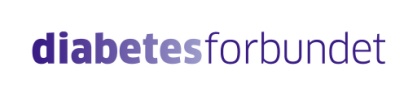 
Bjørnar Allgot									Malin Lenita Vik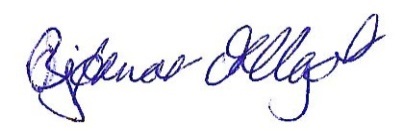 generalsekretær								politisk rådgiver